MuzykaTemat:  Nauka piosenki o ekologii .Skopiuj link w okno przeglądarki  i naucz się słów i melodii piosenki:https://www.youtube.com/watch?v=-ZQTnkXpcCANie warto mieszkać na Marsie, 
nie warto mieszkać na Venus. 
Na Ziemi jest życie ciekawsze, 
powtarzam to każdemu . Ref.
Bo Ziemia to wyspa , to wyspa zielona, 
wśród innych dalekich planet. 
To dom dla ludzi, dla ludzi i zwierząt, 
więc musi być bardzo zadbany. Chcę poznać życie delfinów 
i wiedzieć co piszczy w trawie.
Zachwycać się lotem motyla 
i z kotem móc się bawić. Ref.
Bo Ziemia to wyspa , to wyspa zielona, 
wśród innych dalekich planet. 
To dom dla ludzi, dla ludzi i zwierząt, 
więc musi być bardzo zadbany. Posadźmy kwiatów tysiące. 
Posadźmy krzewy i drzewa, 
niech z nieba uśmiecha się słońce, 
pozwólmy ptakom śpiewać. Ref.
Bo Ziemia to wyspa , to wyspa zielona, 
wśród innych dalekich planet. 
To dom dla ludzi, dla ludzi i zwierząt, 
więc musi być bardzo zadbany.Pokoloruj rysunek: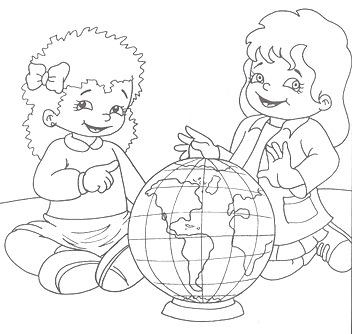 Temat:  Dynamika w muzyce – różnicowanie głośności dźwięku.Dynamika to element muzyczny, który reguluje natężenie dźwięku, jego głośność.Muzyka może być wykonywana na różnym poziomie głośności, a w trakcie trwania utworu zazwyczaj głośność wielokrotnie się zmienia. Zmiany głośności mają wpływ na wyraz dzieła muzycznego, na sposób w jaki jest ono odbierane przez słuchaczy. W praktyce kompozytorzy i muzycy posługują się słownymi określeniami w języku włoskim, które wskazują jak cicho lub głośno należy grać. Natężenie dźwięku można jednak też mierzyć dokładnie, posługując się skalą decybeli.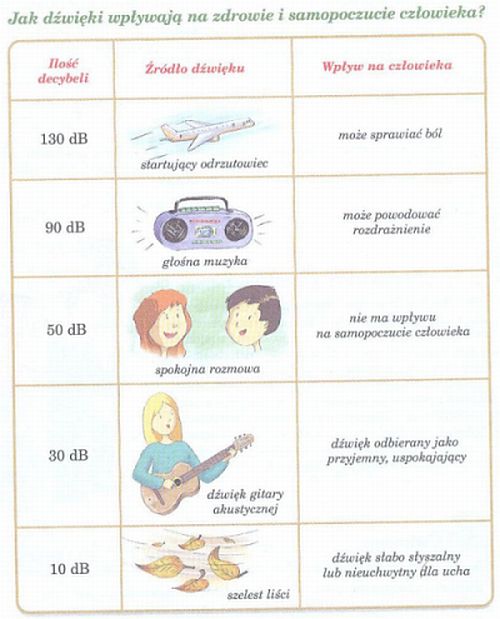 Skopiuj w okno przeglądarki poniższy link i zapoznaj się z materiałem z filmu.https://www.youtube.com/watch?v=s_SMZxINJJkOdpowiedz na pytanie:Które z obrazków przedstawiają pojęcie  „Cicho” – „Głośno”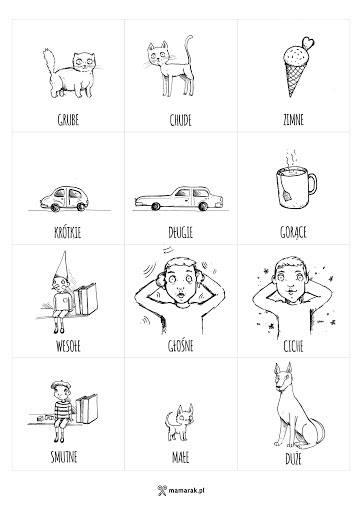 Zapoznaj się z wiadomościami z filmów:Gest – Głośno - Cichohttps://www.youtube.com/watch?v=rYAOFDxIBpsBajka : Głośno – Cichohttps://www.youtube.com/watch?v=pzllnanV6QY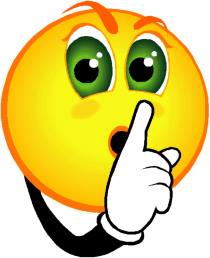 Temat: Majowa Jutrzenka – rozwijanie melodyki głosu.Naucz się słów i melodii dwóch zwrotek pieśni „Majowa Jutrzenka”https://www.youtube.com/watch?v=SDO6h439wR8Pokoloruj rysunek: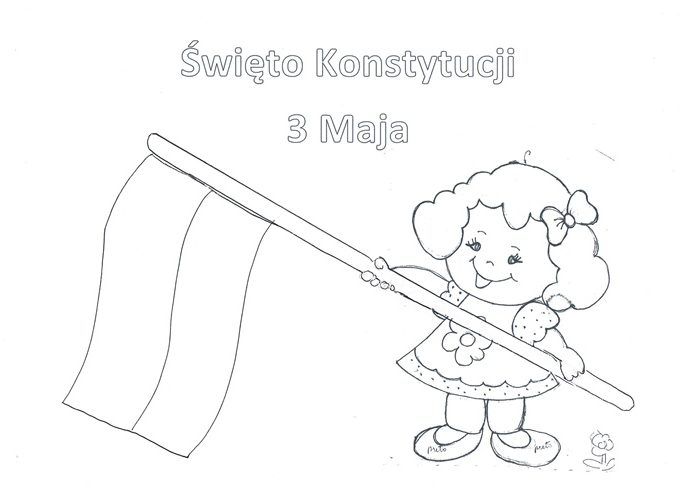 